Przysposobienie do pracy – elementy ogrodnictwaKlasa  1a SSPdP i 2b SSPdP i wszystkie inne, jeśli tylko mają ochotę. Opracowanie: Ewa Jeżowska-KapłonWiosna tuż, tuż. Pora na prace w ogrodzie! Zanim będzie można siać i sadzić warzywa, przypomnijmy sobie wygląd  już dojrzałych warzyw oraz ich nazwy.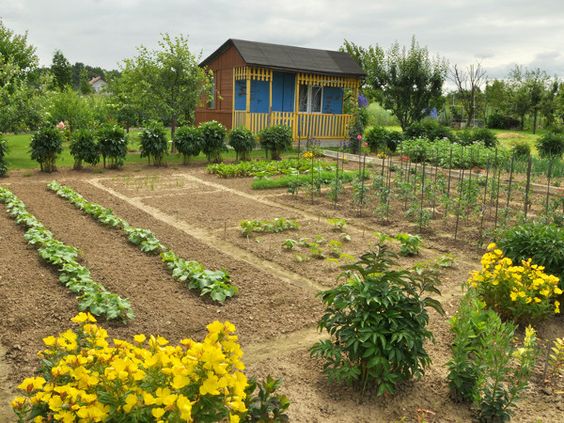 Zanim będzie można siać i sadzić warzywa, przypomnijmy sobie wygląd  już dojrzałych warzyw oraz ich nazwy. Przyporządkuj etykiety zamieszczone na końcu do ilustracji.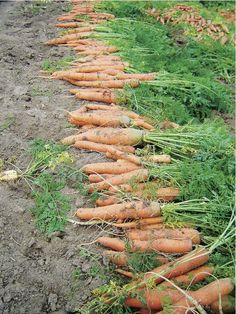 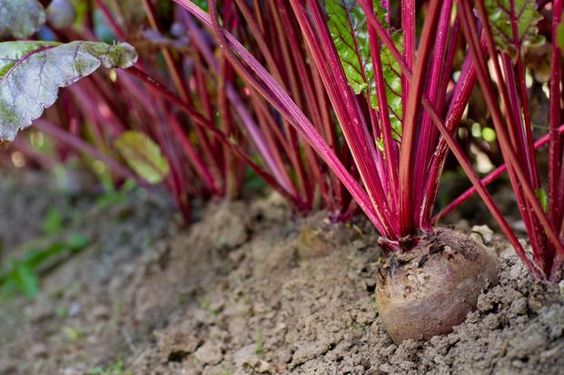 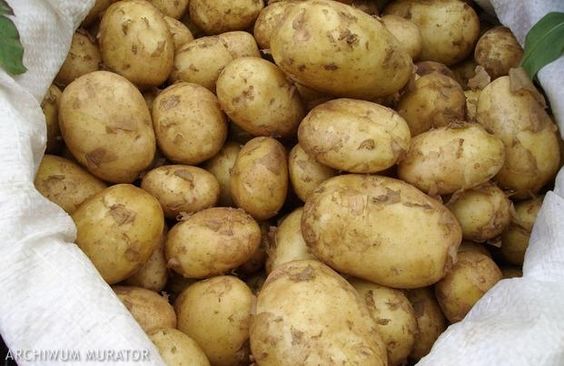 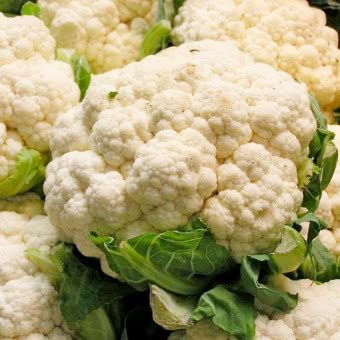 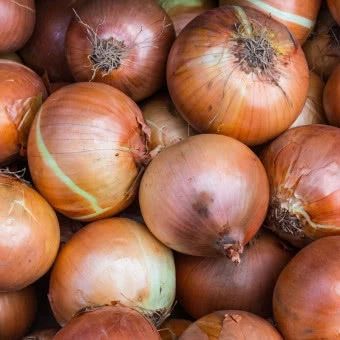 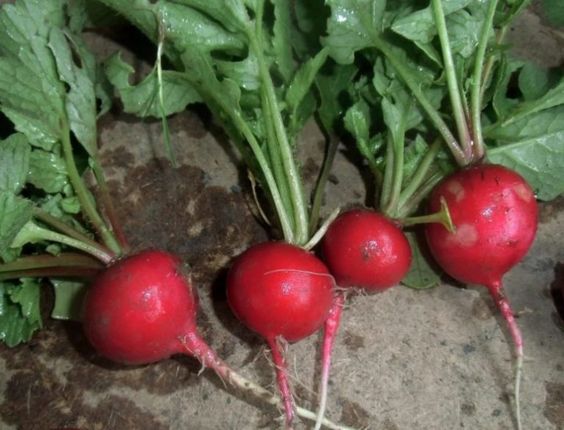 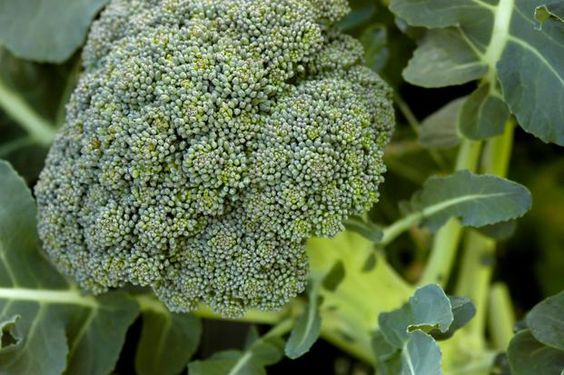 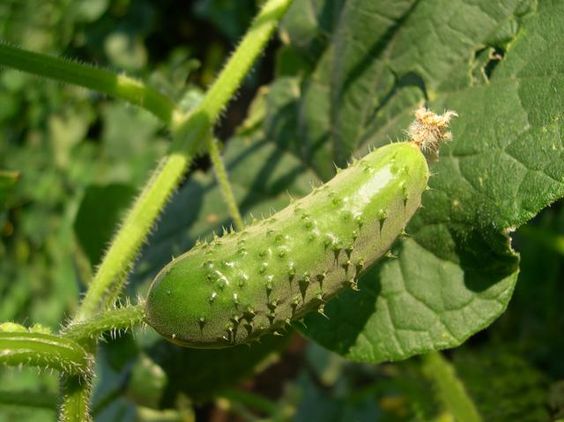 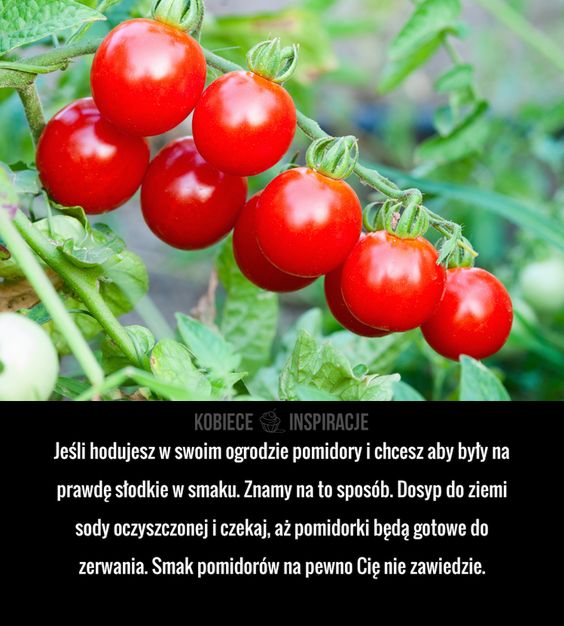 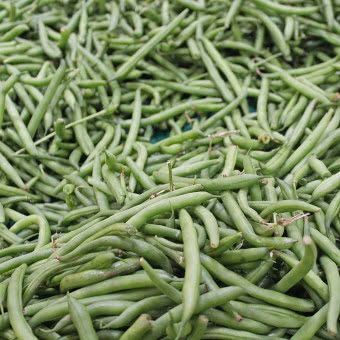 PomidoryFasolka szparagowaOgródRzodkiewkaCebulaKalafiorBrokułOgórkiZiemniakiMarchewkaBuraczki czerwone